Права ребёнка в семье, обществе, государстве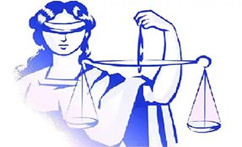 Ты хочешь трудоустроитьсяЕсли тебе уже есть 14 лет, то ты:имеешь право официально поступить на работу (с согласия одного из родителей и органа опеки и попечительства для работы в свободное от учебы время);тебя не могут заставить работать сверхурочно, а также в ночное время, в выходные и нерабочие праздничные дни;у тебя должен быть сокращенный рабочий день и 31-дневный отпуск в удобное для тебя время;тебя могут взять на работу только после медицинского осмотра;трудовой договор с тобой могут расторгнуть только с согласия государственной инспекции труда и комиссии по делам несовершеннолетних и защите их прав;если тебе исполнилось 16 лет, ты работаешь по трудовому договору, либо занимаешься предпринимательской деятельностью, то по решению органа опеки и попечительства с согласия обоих родителей, либо при отсутствии такого согласия – по решению суда ты можешь быть объявлен полностью дееспособным (эмансипированным).Ты попал в полициютебя не могут держать в полиции больше трех часов;если тебя задержали, то полицейские обязаны сообщить твоим родителям, где ты;допрашивать тебя без родителей, или педагогов, или инспектора по делам несовершеннолетних не имеют права;ты можешь отказаться от дачи показаний;твои родители вправе обжаловать действия полицейских – напомни им об этом.Твои семейные праваТы имеешь право жить и воспитываться в семье;ты имеешь право знать своих родителей;ты имеешь право на родительскую заботу и право на совместное с ними проживание, за исключением случаев, когда это противоречит твоим интересам;имеешь право на воспитание твоими родителями, обеспечение ими твоих интересов, всестороннее развитие и уважение твоего человеческого достоинства;ЭТО ТЫ ДОЛЖЕН ЗНАТЬФедеральный закон об ограничении курения табака от 29.06. 2001.Статья № 4. Запрещение розничной продажи табачных изделий лицам, не достигшим 18 лет.Статья № 6. Запрещения курения табака на рабочих местах, в городском транспорте и на воздушном транспорте, в закрытых сооружениях, организациях здравоохранения, образовательных организациях и организациях культуры, помещениях, занимаемых органами государственной власти.Нарушение положенных статей влечёт за собой привлечение к административной ответственности в соответствии с законодательством.Минздрав предупреждает: курение вредит вашему здоровью.Российское право о юридической ответственности несовершеннолетних.К юридической ответственности могут привлекаться люди с определенного возраста:К гражданско-правовой ответственности частично с 14 лет, полностью – с 18 лет;К дисциплинарной ответственности – с 16 лет;К административной ответственности – также с 16 лет;К уголовной ответственности – также с 16 лет, а в некоторых случаях – с 14 лет.К юридической ответственности могут привлекаться вменяемые лица, то есть те, кто способен отдавать себе отчет в своих действиях и руководить ими.Права несовершеннолетних в области охраны здоровья включают в себя:право на диспансерное наблюдение;медико-социальную помощь и питание на льготных условиях ;бесплатную медицинскую консультацию при определении профессиональной пригодности;получение информации о состоянии Твои семейные права:ты имеешь право жить и воспитываться в семье;ты имеешь право знать своих родителей;ты имеешь право на родительскую заботу и право на совместное с ними проживание, за исключением случаев, когда это противоречит твоим интересам;имеешь право на воспитание твоими родителями, обеспечение ими твоих интересов, всестороннее развитие и уважение твоего человеческого достоинства. Твои жилищные праваникто не вправе лишить тебя жилья, даже родители;никто не вправе выгнать тебя на улицу, если ты прописан в квартире;ты имеешь право оставаться в квартире, если родители в разводе;ты сам можешь быть собственником квартиры.Твои права в школеправо на получение бесплатного образования;право на обеспечение литературой из библиотечных фондов школы;право на педагогическую и психологическую помощь;право на перевод в другое образовательное учреждение;право на свободное выражение своего мнения и уважение своих убеждений;право на оставление учебного учреждения до получения полного среднего образования при достижении 15 лет, при наличии согласия родителей;право на обучение в условиях, которые гарантируют его безопасность, а также соответствуют современным требованиям и стандартам обучения;право на добровольное участие в деятельности по благоустройству школы;право проводить собрания и митинги во внеучебное время при подозрении нарушения прав;право создавать общественные организации в школе, начиная с возраста 8 лет.Хочешь узнать подробнее?Читай законы, которые устанавливают и гарантируют данные права:Конвенция о правах ребенкаКонституция Российской ФедерацииСемейный Кодекс Российской ФедерацииФедеральный закон "Об основных гарантиях прав ребенка в Российской Федерации"Федеральный закон "Об образовании"